Klapa zwrotna RSK 180Opakowanie jednostkowe: 1 sztukaAsortyment: K
Numer artykułu: 0092.0430Producent: MAICO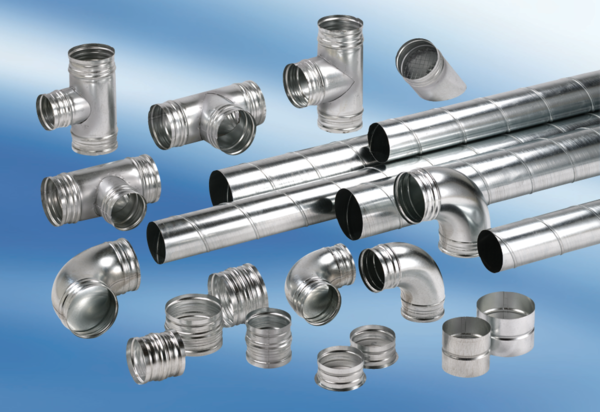 